             12.05.2020  Урок 1-2.   « Умножение   рациональных чисел »Новый материал ( ПРОЧИТАТЬ  параграф 37, Записать в справочник правило умножения чисел с разными знаками, двух отрицательных чисел ,  примеры, формулы умножения на 1, -1, 0).Тренировочные задания. (№ 1033 (нечетные), 1037 (3,5)в рабочей тетради).Самостоятельная работа . (1033(2,4,6),1037 (6) выполнение этой работы скинуть)13.05.2020  Урок 3 -4. «Умножение   рациональных чисел . Правило раскрытия скобок»Новый материал ( ПРОЧИТАТЬ  параграф 39, Записать в справочник правило раскрытия скобок : если перед скобками стоит знак минус, либо знак плюс, примеры)Тренировочные задания. (№ 1084 (записать только верные), 1085(1,3,5), 1087 (1,3)в рабочей тетради).14.05.2020  Урок 3 -4. «Умножение   рациональных чисел . Правило раскрытия скобок»Самостоятельная работа . (1085(2,4,6), 1087 (2,4)выполнение этой работы скинуть)15.05.2020г. Урок 5.  Проверочная работа. « Умножение   рациональных чисел »                                                              (Задание  185 не делать)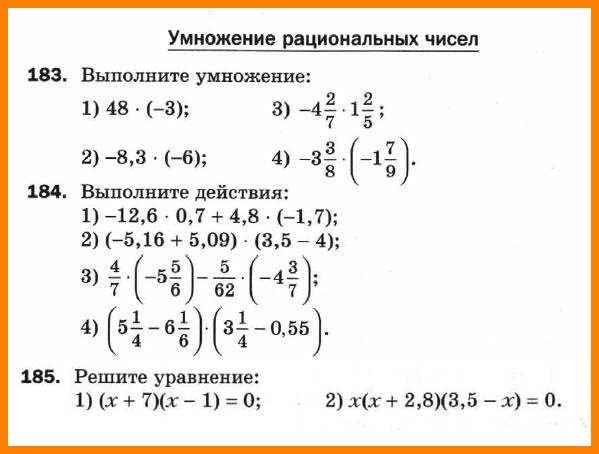 